ИЗВЕЩЕНИЕ Осиповичского районного исполнительного комитета о прямой продаже пустующего дома, включенного в реестр пустующих домов г.Осиповичи и Осиповичского района, признанного судом бесхозяйным и переданного в собственность Осиповичского района   Осиповичским районным исполнительным комитетом проводится   прямая продажа пустующего дома согласно Указу Президента Республики Беларусь от 4 сентября . № 357 «О пустующих и ветхих домах» 		Дата опубликования  25.05.2021Не позднее 10 рабочих дней после истечения 30 календарных дней со дня опубликования сведений о прямой продаже пустующего дома районный исполнительный комитет при подаче одной заявки принимает решение о прямой продаже пустующего дома.  При покупке пустующего дома путем прямой продажи между покупателем и районным исполнительным комитетом заключается договор-купли продажи.В течение 15 рабочих дней со дня принятия решения о прямой продаже пустующего дома покупатель должен внести оплату стоимости пустующего дома, а также возместить расходы, связанные с подготовкой документации на продажу пустующего дома.В течение месяца со дня подписания договора купли-продажи покупатель обязан обратиться в отдел землеустройства райисполкома с заявлением о предоставлении земельного участка для обслуживания проданного дома.В случаи подачи нескольких заявок от претендентов на покупку пустующего дома (если в отношении каждого из претендентов отсутствуют основания для отказа в отчуждении ему пустующего или ветхого дома) районным исполнительным комитетом будет проводиться аукцион по продаже пустующего дома.Районный исполнительный комитет принимает решение об отказе претенденту на покупку пустующего или ветхого дома в случае, если:- представлены не все необходимые документы;- представленные документы не соответствуют требованиям законодательства.Адрес и  номер контактного телефона: 231760 Могилевская область, г.Осиповичи, ул.Сумченко, 33, кабинет 303; тел. (802235) 66014. 					ПРИЛОЖЕНИЕ______________________________________________________________(Минский городской, районный, городской (города______________________________________________________________областного подчинения) исполнительный комитет)______________________________________________________________(фамилия, собственное имя, отчество (если таковое______________________________________________________________имеется) физического лица (индивидуального______________________________________________________________предпринимателя), полное наименование______________________________________________________________юридического лица, от имени которых ______________________________________________________________заявка подается, адрес места жительства______________________________________________________________(пребывания, нахождения),______________________________________________________________контактный телефон)ЗАЯВКА
претендента на покупку пустующего или ветхого дома без проведения аукциона по продаже пустующих и ветхих домовОзнакомившись с информацией о продаже без проведения аукциона ______________________________________________ одноквартирного (блокированного) (указывается этажность и материал стен)жилого дома (квартиры в блокированном жилом доме) (нужное подчеркнуть), расположенного(ой) по адресу: _________________________________________________,с инвентарным номером _______________________________________________________,(согласно данным единого государственного регистра недвижимого имущества, прав на него и сделок с ним (при его наличии)опубликованной (размещенной) _________________________________________________(наименование печатного средства массовой информации,_____________________________________________________________________________дата публикации (адрес официального сайта местного исполнительного комитета в глобальной________________________________________________, выражаю готовность приобрестикомпьютерной сети Интернет, дата доступа)указанное имущество и прошу принять настоящую заявку, а также прилагаемые к ней документы.Извещен(а) о том, что в случае поступления двух заявок от претендентов на покупку указанного одноквартирного (блокированного) жилого дома (квартиры в блокированном жилом доме) (нужное подчеркнуть) его (ее) продажа будет осуществляться по результатам аукциона.Перечень документов (копий документов), прилагаемых к настоящей заявке:_____________________________________________________________________________(указывается название документа (копии документа), его реквизиты и количество листов_____________________________________________________________________________каждого документа)__________________________________________________________________________________________________________________________________________________________ ________________________________________________________________________(реквизиты доверенности в случае, если заявка подписана представителем заявителя)Наименование объектаЖилой домМестонахождениеобъектаг.Осиповичи, ул. Дзержинского, д.35Продавец объектаОсиповичский районный исполнительный комитетОписание объектаНазначение: здание одноквартирного жилого дома; инвентарный номер 714/С-8429, дата государственной регистрации создания – 21.07.1961, общая площадь 28,0 кв.м, материал стен – бревно;  этажность/подземная этажность- 1/-; степень износа – 70 %; одноэтажное бревенчатое строение с хозяйственными постройкамиИмущественные права/ограничение прав в отношении капитального строения и земельного участкажилой дом признан бесхозяйным и передан в собственность  Осиповичского района по решению суда Осиповичского района от 23.11.2020 (вступило в силу 09.12.2020); создание земельного участка не зарегистрировано в регистре недвижимостиРыночная стоимость, бел. рублей 13 100,00 (тринадцать тысяч сто белорусских рублей)Возмещение затрат покупателем, бел.руб. 96,00 (девяносто шесть) белорусских рублей – возмещение расходов по изготовлению оценки жилого домаАдрес, время и порядок приема заявокг.Осиповичи, ул. Сумченко, д. 33, каб. 303; время приема понедельник-пятница с 8.00-13.00 и 14.00-17.00. Заявки принимаются до истечения 30 календарных дней со дня опубликования сведений о прямой продаже пустующего дома  г.Осиповичи, ул.Дзержинского, д.35Предоставлениедокументов- заявка по установленной форме (прилагается),- гражданином - копия документа, удостоверяющего личность без нотариального засвидетельствования;- представителем гражданина – доверенность, оформленная в соответствии с требованиями  законодательства;- индивидуальным предпринимателям – копия свидетельства о государственной регистрации без  нотариального засвидетельствования;- представителем или уполномоченным должностным лицом юридического лица Республики Беларусь – доверенность, выданная юридическим лицом, или документ, подтверждающий полномочия должностного лица, копии документов,   подтверждающих   государственную   регистрацию   юридического лица,     без нотариального засвидетельствования, документ с указанием банковских реквизитов юридического лицг. Осиповичиул. Дзержинского, д.35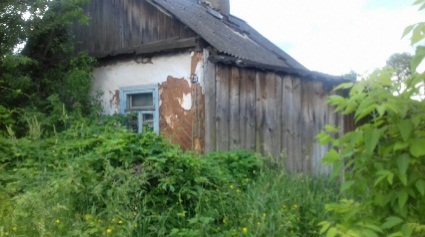 ___________________ _________________________________________(подпись) (фамилия, инициалы лица, подписавшего заявку)